1 курсМА1. Найдите t, еслиМА2. Решите уравнение , если известно, что .ЭМ1. Докажите, что точки, симметричные с произвольной точкой M относительно середин сторон четырехугольника, являются вершинами параллелограмма.ЭМ2. Пусть , . Докажите, что .Г1. Даны три попарно неколлинеарных вектора, таких, что вектор коллинеарен вектору  , а вектор   коллинеарен вектору . Найдите длину вектора . Г2. Составить уравнение прямой, проходящей через точку  и образующей с осями координат треугольник, площадь которого равна 3. А1. Вычислите , если  – корни многочлена .А2. Вычислите 1 курсМА1. Найдите t, еслиМА2. Решите уравнение , если известно, что .ЭМ1. Докажите, что точки, симметричные с произвольной точкой M относительно середин сторон четырехугольника, являются вершинами параллелограмма.ЭМ2. Пусть , . Докажите, что .Г1. Даны три попарно неколлинеарных вектора, таких, что вектор коллинеарен вектору  , а вектор   коллинеарен вектору . Найдите длину вектора . Г2. Составить уравнение прямой, проходящей через точку  и образующей с осями координат треугольник, площадь которого равна 3. А1. Вычислите , если  – корни многочлена .А2. Вычислите 2-5 курсыМА1. Вычислите предел .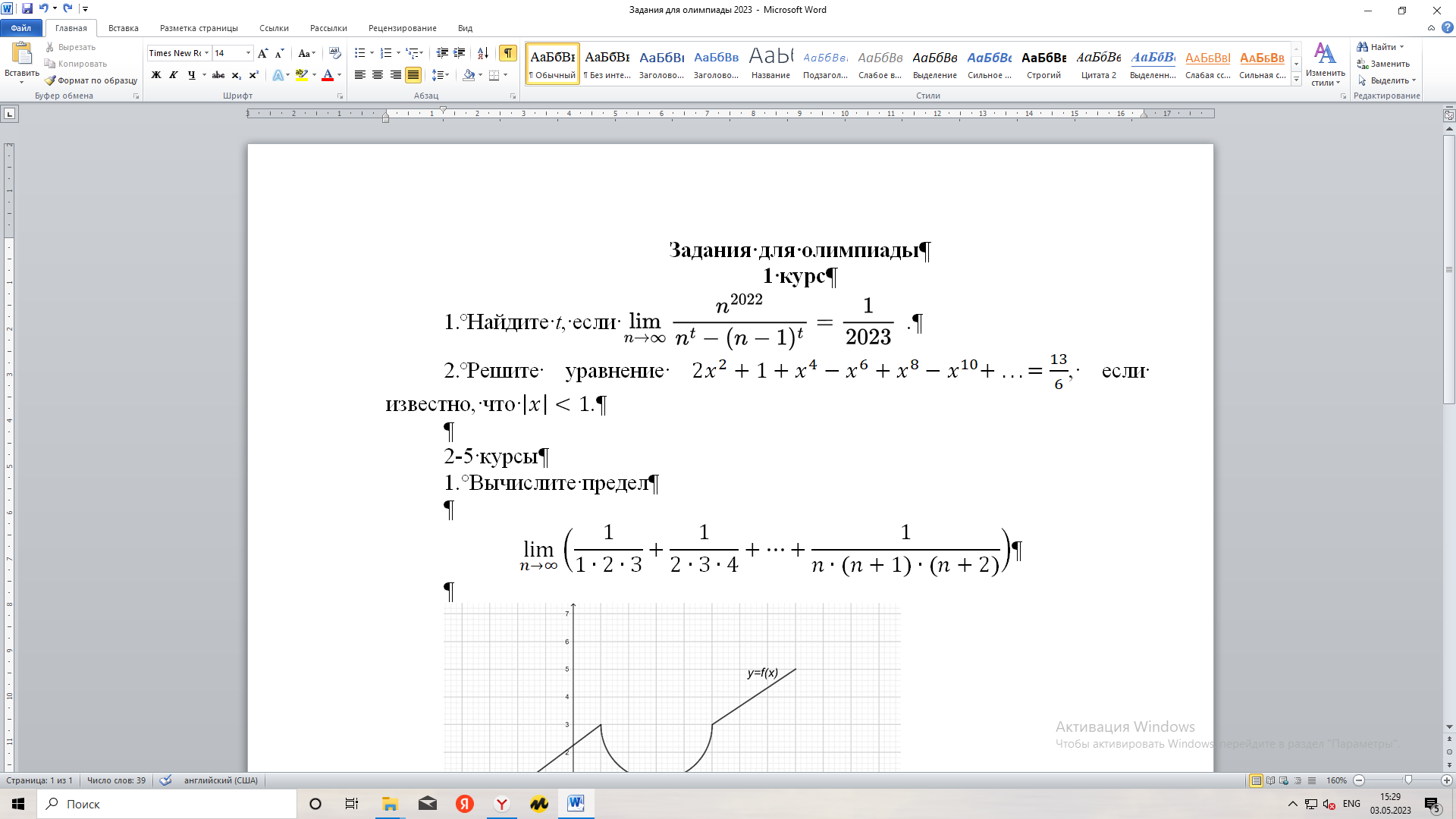 МА2. На отрезке [0; 1] задана функция . При каких положениях точки  сумма площадей S1 и S2 имеет наименьшее и наибольшее значения? Найдите эти значения.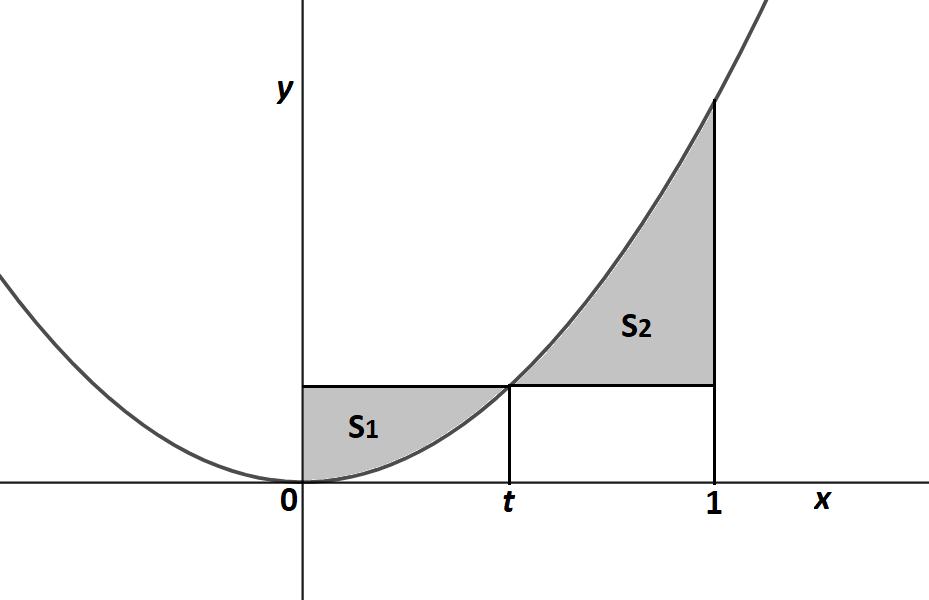 Г1. В треугольнике  АВС середина стороны АС лежит на прямой , а середина стороны - ВС на плоскости . Найти площадь треугольника АВС, если.Г2. Найти расстояние от параболы до прямой.ЭМ1. Даны две прямые , , которые пересекаются в точке A. Пусть коэффициенты a и b зафиксированы, а коэффициент с меняет свое значение в некотором промежутке. Определите траекторию, по которой двигается точка A. ЭМ2. Последовательность  задана первыми двумя членами ,  и условием . Найдите .А1. Решите систему .А2. Пусть  корни многочлена . Вычислите .